昆八中2020-2021学年度上学期期中考平行高一物理试卷参考答案一、选择题（本题共12小题，每小题4分，共计48分。1-6为单选，每小题只有一个选项符合题意。7-12为多选，每小题有多个选项符合题意。全部选对的得4分，选对但不全的得2分，错选或不答的得0分。）二、实验题：（共2小题，每题7分，共14分。）13．（7分）（1）AC   （2分）（2）0.72 （2分）      0.80（2分）      小（1分）14．（7分）（1）O点位置、两弹簧秤的读数、两细绳的方向；（1分）  O点（1分）（2）① 2.8                  （1分） ② (2分)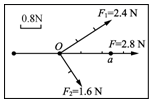  ③以F1、F2为邻边作出平行四边形，作出过O点的对角线作为合力的理论值F′。比较F和F′的大小、方向是否一致。多做几次实验。（2分）三、计算题（本题共3小题，满分38分。解答时请写出必要的文字说明、方程式和重要的演算步骤，只写出最后答案的不能得分。有数值计算的题，答案中必须明确写出数值和单位。）15.（10分）（1）由匀变速直线运动规律，v12- v02=-2 a1s0   ①   （2分）联立解得：a1=  方向：与v0反向          ②   （2分）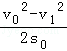 （2）设冰球运动时间为t，则a1t= v0- v1                      ③     （2分）    设满足训练要求的运动员的最小加速度为a，则有s1=at2                                      ④   （2分）联立解得：a=。                         ⑤   （2分）第一问4分，第二问6分。16．（13分） (1)A做匀速运动，水平方向不受力，所以B上表面           ①（1分）下表面Ff2=  F1 = 10 N     ②（2分）(2)由   ③（2分）          ④（2分）解得 μ=0.25             ⑤（1分）(3) A、B紧靠着放在水平桌面上时         ⑥（1分）B受的摩擦力5N    ⑦（2分）5N      ⑧（2分）第一问3分，第二问5分，第三问5分。17. （15分）（1）当木板倾角为30°时，在垂直于斜面的方向上有           ①当木板倾角为60°时，在垂直于斜面的方向上有     ②比较①②可知，在动摩擦因数相等的情况下，一定是木板的倾角为30°时滑环所受的是静摩擦力，60°时滑环所受的是滑动摩擦力。（给出合理的判断过程即可给分。5分）木板的倾角为30°时滑环受力平衡，                    ③（2分）（2）木板的倾角为60°时物块受到的摩擦力为            ④（4分）由                 ⑤（2分）                   ⑥（2分）第一问7分，第二问8分。其中判断出“木板的倾角为30°时滑环所受的是静摩擦力，60°时滑环所受的是滑动摩擦力”可给2分，判断过程合理可给3分。123456BDDABA789101112ACADBDBCABABD